Hastings & Rother Arts Education 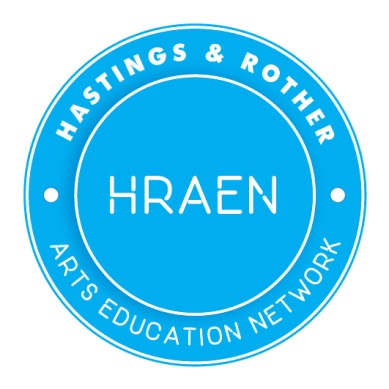 Network							Brief for:Project Manager & EnablerSchools ConnectThe Hastings & Rother Arts Education Network is looking for someone to deliver the Schools Connect project over two years on behalf of the HRAEN partnership.Having secured funding from Artswork and developed a partnership with schools, the Royal Shakespeare Company and the De La Warr Pavilion (dlwp) we are looking to bring someone in to oversee the project and deliver on certain aspects of the project.The role will include the following responsibilities:To oversee the project until summer 2020.To work with schools identified in the Schools Connect project to understand how the project can work in each school .To identify and help support those schools who are looking to set up after school facilities.To help each school develop a cohort of children who will partake in the planning of a Shakespeare takeover day at the dlwp summer 2020.To support schools who wish to take students through an ArtsAward as part of the project.To deliver a Shakespeare takeover day at the dlwp in July 2020.The successful candidate will also organise the evaluation of the project. To ensure objectivity, the evaluator will need to be someone who is not directly involved in the project’s delivery and will have the following responsibilities:To identify ways of monitoring and evaluating the project, in particular to measure positive outcomes including qualitative observations from teachers and parents.To review and evaluate the project throughout the process and to pull together a final report on completion of the project that will include proposals for the future development of the project beyond current funding for as a stage two modelTo use the HRAEN performance indicators to evaluate on a 1-5 grading scale.Indicators pertaining to teachers:Confidence, subject knowledge & enjoymentAccessing the broader curriculum Increasing prominence of arts in schoolIndicators pertaining to pupils:Enjoyment and subsequent wellbeingAttendance in school (using school data)Attainment (using schools tracking data termly monitoring)Confidence New skills learnt To oversee the creation of a Shakespeare Schools Connect Toolkit for teachers on the HRAEN websiteTimeframe:Though a 2 year project we are already well into the first year. In the 2018-19 school year we have 1 term (approx. 15 weeks) left for which we would expect a day a week. In year 2 (2019-20 school year) this will run the full length of the school year: 45 weeks and again we would expect a day a week – however please note the role it to undertake and deliver the project and time allocation should be best managed by the project manager to ensure the best possible outcome.The project manager will be given a direct point of contact with a member of the HRAEN team for clarity and support throughout the project.On appointment a briefing session will be set up to establish objectives and timeline against the deliverables.There will be an all-inclusive fee for this project role of £15,000To apply for the role please send a letter of interest stating how you would meet the above criteria to: hraen.melanie@gmail.com by 5pm on the 12th April 2019.Interviews will be held on Tuesday 23rd April, 2019.